RONALD MCDONALD HOUSE CHARITIES ANN ARBOR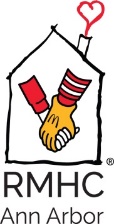 3rd Party Fundraising Event ApplicationName of Person/Organization: _______________________________________________________________Address: _________________________________________________________________________________City: ________________________________ State:_______ Zip: ____________________________________Contact:_________________________________________________ Title:____________________________Phone:_______________________________ Email:_______________________________________________Date of Event:_________________________ Time of Event:________________________________________Location and brief description of event: __________________________________________________________________________________________________________________________________________________________________________________________________________________________________________How will the event be promoted?  ____________________________________________________________Admission charge? Y / N   If yes, amount: ____________________Expected # of guests: ________________How and where will tickets be sold?  __________________________________________________________Will the event benefit other organizations?  Y / N     If yes, name other organizations: ___________________________________________________________________________________________________________Additional way (s) in which funds will be raised:_________________________________________________Percentage of gross revenue to be donated to RMHCAA: __________________________________________Or expected donation to RMHCAA:  ___________________________________________________________I have read the attached 3rd Party Fundraiser Guidelines of RMHCAAI agree to comply with all guidelines_______________________________________________________           _____________________________Signature of contact person							DateThis form may be emailed to mmoffett@rmhcannarbor.org, or mailed to Mary Moffett, Ronald McDonald House Charities of Ann Arbor, 1600 Washington Heights, Ann Arbor, MI  48104.  Questions? Call (734) 998-6531.